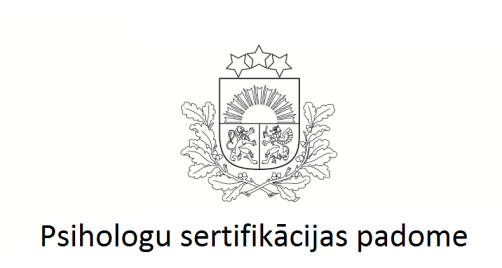 ___________________________________________________________Zigfrīda Annas Meierovica bulvāris 14, Rīga, LV - 1050, tālr. 67222504, fakss 67228573e-pasts ikvd@ikvd.gov.lv, www.ikvd.gov.lvRīgā,   03.09.2019Psihologu sertifikācijas padomespārskats par 2018./2019. gaduIevads2017. gada 30. martā Latvijas Republikas Saeima ir pieņēmusi Psihologu likumu, kas stājies spēkā 2018. gada 1. janvārī. Ievērojot Psihologu likumā noteikto pilnvarojumu, tika izstrādāti un 2018. gada 29. maijā pieņemti Ministru kabineta noteikumi Nr. 301 “Psihologu noteikumi” un Nr. 302 “Psihologu sertifikācijas padomes nolikums”.Saskaņā ar Psihologu likuma 7. panta pirmajā daļā noteikto Psihologu sertifikācijas padome (turpmāk – padome) ir izglītības un zinātnes ministra izveidota psihologu profesionālās darbības izvērtēšanas un uzraudzības institūcija, kurā iekļauj piecus valsts institūciju pārstāvjus (Aizsardzības ministrijas pārstāvis, Iekšlietu ministrijas pārstāvis; Tieslietu ministrijas pārstāvis; Veselības ministrijas pārstāvis; Izglītības kvalitātes valsts dienesta (turpmāk – dienests) pārstāvis) un pa diviem pārstāvjiem no Latvijas Psihologu apvienības un Latvijas Psihologu asociāciju federācijas.Dienests nodrošina padomes sekretariāta funkcijas un pārzina Psihologu reģistru.Jāatzīmē, ka līdz 2017. gadam nepastāvēja normatīvais regulējums, kurā būtu noteikts psihologu profesionālās darbības vispārējais ietvars, psihologu pienākumi un tiesības Latvijas Republikā, kā arī psihologa klienta tiesības. Arī prasības psihologa izglītībai un darba pieredzei bija definētas tikai atsevišķās publisko personu darbības jomās, tās bija fragmentāras un savstarpēji atšķirīgas dažādu nozaru normatīvajos aktos. Nebija noteikta atbildība par psihologa pakalpojumu sniegšanu, to kvalitāti, nebija noteikti vispārsaistoši psihologa profesionālās darbības kvalitātes un ētikas principi, kā arī nepastāvēja institūcija, kas koordinē un uzrauga psihologu profesionālo darbību.Padomes izveide un darba organizācija2018. gada 21. jūnijā izglītības un zinātnes ministrs ir izdevis rīkojumu 
Nr 1-2e/2018/204 “Par Psihologu sertifikācijas padomi”, izveidojot padomi šādā sastāvā: Ievērojot Ministru kabineta 2018. gada 29. maija noteikumos Nr. 302 “Psihologu sertifikācijas padomes nolikums” 6. punktā noteikto, ka padomes priekšsēdētāju ievēlē no Latvijas Psihologu apvienības un Latvijas Psihologu asociāciju federācijas pārstāvjiem, 2018. gada 19. jūlija padomes sēdē padomes locekļi vienojās par ikgadējās rotācijas principu starp Latvijas Psihologu apvienības un Latvijas Psihologu asociāciju federācijas pārstāvjiem padomes priekšsēdētaja pienākumu veikšanai.Par padomes priekšsēdētāju pirmajam darbības gadam tika ievēlēta Rita Niedre.Padome ir vienojusies par savas darbības organizāciju un citiem jautājumiem, apstiprinājusi psihologu sertifikācijas komisiju sastāvu. Padomes sēdes notiek reizi mēnesī, nepieciešamības gadījumā tiek sasauktas ārkārtējas padomes sēdes. Sēžu starplaikā pilnvarotie padomes locekļi gatavo nepieciešamos dokumentus, veic ar iesniegumu izskatīšanu saistītas darbības, izpilda citus padomes priekšsēdētājas dotos uzdevumus.Padomes sēžu protokolēšanu nodrošina padomes sekretārs – dienesta pārstāvis.Laikā periodā no 2018. gada 28. jūnija (pirmā padomes sēde) līdz 2019. gada 22. augustam notikušas 22 padomes sēdes.Psihologu regulējuma izstrādeLai nodrošinātu korektu un tiesisku psihologu reģistrāciju un sertifikāciju, psihologa-pārrauga tiesību piešķiršanu, attīstītu tiesisku, ētisku un vienveidīgu psihologu profesionālās darbības praksi, veicinātu sabiedrības izpratni par kvalitatīviem un korektiem psihologu pakalpojumiem, kā arī sakārtotu vairākas padomes darba procedūras, padome pārskata periodā ir izstrādājusi un pieņēmusi virkni normatīvo aktu:Psihologa profesionālās darbības jomu aprakstu;Psihologa sertifikācijas pārbaudījuma programmu;Psihologa sertifikācijas pārbaudījuma vērtēšanas kritērijus;Psihologa-pārrauga pārbaudījumu programmu;Psihologa-pārrauga pārbaudījuma vērtēšanas kritērijus;Psihologu resertifikācijas programmu;Psihologu ētikas kodeksu;Vadlīnijas Sadarbības pārskata veidošanai;Psihologa pārraudzības vadlīnijas. Pušu pienākumi, atbildība un tiesības;Psihologa atzinuma par personas psiholoģisko izpēti vadlīnijas;Psihologu sertifikācijas komisijas nolikumu;Psihologu ētikas komisijas nolikumu.Psihologu reģistrācijaMinistru kabineta 2018. gada 29. maija noteikumu Nr.301 “Psihologu noteikumi” pieņemšana ir ļāvusi uzsākt psihologu reģistrāciju.Līdz 2019. gada 22. augustam ir saņemts 1291 iesniegums psihologa reģistrācijai. Reģistrēti 1252 psihologi, attiecīgi katram psihologam izveidojot reģistra lietu. Reģistrācija ir atteikta 3 iesniedzējiem, 2 psihologi ir svītroti no Psihologu reģistra.Psihologu reģistrācijai ir izmantota ar Izglītības un zinātnes ministriju saskaņota Psihologu reģistra veidne, lai 2019. gada vasarā nodrošinātu tā integrāciju Valsts izglītības informācijas sistēmā.Psihologu sertifikācijaIevērojot Psihologu likuma pārejas noteikumos noteikto, 2018. gadā personām ar augstāko izglītību psiholoģijā un atbilstošu profesionālo pieredzi bija tiesības pieteikties psihologa sertifikācijai vienlaikus ar iesniegumu psihologa reģistrācijai. Savukārt pēc pārejas noteikumu beigām (t.i., sākot ar 2019. gada 1. janvāri) pieteikšanās psihologa sertifikācijai ir iespējama, apliecinot atbilstību Psihologu likuma 9. pantā noteiktajam (tostarp, apliecinot profesionālās darbības pieredzi un sadarbību ar psihologu-pārraugu) un piesakoties psihologa pārbaudījumam.Pārejas noteikumu kārtībā ir saņemts 2091 iesniegums psihologa sertifikācijai. Sertificēti 1009 psihologi.63 psihologiem atbilstoši Psihologu likuma pārejas noteikumos noteiktajam ir piešķirtas tiesības iegūt psihologa sertifikātu, nokārtojot sertifikācijas pārbaudījumu.Ievērojot to, ka atsevišķas personas ir sniegušas neprecīzu vai nepilnīgu informāciju, ir sagatavotas 104 vēstules, pieprasot precizēt vai lūdzot sniegt papildu informāciju.Psihologa-pārrauga tiesību piešķiršanaIevērojot Psihologu likuma pārejas noteikumos noteikto, 2018. gadā personām ar augstāko izglītību psiholoģijā un atbilstošu profesionālo pieredzi bija tiesības pieteikties psihologa-pārrauga tiesību iegūšanai vienlaikus ar iesniegumu psihologa reģistrācijai un sertifikācijai. Savukārt pēc Pārejas noteikumu beigām (t.i., sākot ar 2019. gada 1. janvāri) pieteikties psihologa-pārrauga tiesību iegūšanai ir iespējams, piesakoties psihologa-pārrauga pārbaudījuma kārtošanai, apliecinot atbilstību Psihologu likuma 10. pantā noteiktajam (tostarp, apliecinot profesionālās darbības pieredzi).Pārejas noteikumu kārtībā ir saņemti 657 iesniegumi psihologa-pārrauga tiesību iegūšanai. Psihologa-pārrauga tiesības ir piešķirtas 309 psihologiem. Ievērojot to, ka atsevišķas personas ir sniegušas neprecīzu vai nepilnīgu informāciju, ir sagatavotas 9 vēstules, pieprasot precizēt vai lūdzot sniegt papildu informāciju.Psihologu sertifikācijas komisijasPsihologu iesniegto dokumentu izskatīšanu, īpaši vērtējot profesionālo pieredzi konkrētajā profesionālās darbības jomā, attiecīgi iesakot padomei sertificēt personu un piešķirt psihologa-pārrauga tiesības, nodrošina psihologu sertifikācijas komisijas, kuras ir izveidotas atbilstoši katrai psihologu profesionālās darbības jomai. Līdztekus komisijas piedalās psihologu regulējuma izstrādē.Katrā komisijā ir 4 attiecīgās psihologu profesionālās darbības jomas pārstāvji, pa 2 pārstāvjiem no Latvijas Psihologu apvienības un Latvijas Psihologu asociāciju federācijas. Ievērojot to, ka atsevišķas personas ir sniegušas neprecīzu vai nepilnīgu informāciju, komisijas sagatavoja 602 vēstules, pieprasot precizēt vai lūdzot sniegt papildu informāciju. Izglītības un skolu psihologu sertifikācijas komisija:Pārskata periodā notikušas 13 komisijas sēdes, izskatīts 571 iesniegums un sagatavotas 186  vēstules, pieprasot precizēt vai lūdzot sniegt papildu informāciju.Izglītības un skolu psiholoģijas  profesionālās darbības jomā piešķirts 341 psihologa sertifikāts un 111 psihologiem piešķirtas psihologa–pārrauga tiesības. Darba un organizāciju psihologu sertifikācijas komisija:Pārskata periodā notikušas 8  komisijas sēdes, izskatīti 130 iesniegumi un sagatavotas 63  vēstules, pieprasot precizēt vai lūdzot sniegt papildu informāciju.Darba un organizāciju psiholoģijas  profesionālās darbības jomā piešķirti 34 psihologa sertifikāti un 12 psihologiem piešķirtas psihologa–pārrauga tiesības. Klīnisko un veselības psihologu sertifikācijas komisija:Pārskata periodā notikušas 10 komisijas sēdes, izskatīti 433 iesniegumi un sagatavotas 113 vēstules, pieprasot precizēt vai lūdzot sniegt papildu informāciju.Klīniskās un veselības psiholoģijas  profesionālās darbības jomā piešķirti 318 psihologa sertifikāti un 106 psihologiem piešķirtas psihologa–pārrauga tiesības. Juridisko psihologu sertifikācijas komisija:Pārskata periodā notikušas 8 komisijas sēdes, izskatīti 79 iesniegumi un sagatavotas 67 vēstules, pieprasot precizēt vai lūdzot sniegt papildu informāciju.Juridiskās psiholoģijas  profesionālās darbības jomā piešķirti 30 psihologa sertifikāti un 14 psihologiem  piešķirtas psihologa – pārrauga tiesības. Konsultatīvo psihologu sertifikācijas komisija:Pārskata periodā notikušas 14  komisijas sēdes, izskatīti 595 iesniegumi un sagatavota 171 vēstule, pieprasot precizēt vai lūdzot sniegt papildu informāciju.Konsultatīvās psiholoģijas  profesionālās darbības jomā piešķirti 280 psihologa sertifikāti un 112 psihologiem  piešķirtas psihologa–pārrauga tiesības. Militāro psihologu sertifikācijas komisija:Pārskata periodā notikušas 2 komisijas sēdes, izskatīti 16 iesniegumi un sagatavotas 2 vēstules, pieprasot precizēt vai lūdzot sniegt papildu informāciju.Militārās psiholoģijas  profesionālās darbības jomā piešķirti 6 psihologa sertifikāti un 4 psihologiem  piešķirtas psihologa–pārrauga tiesības.Kopumā, nodrošinot psihologu reģistrāciju, sertifikāciju, psihologa-pārrauga tiesību piešķiršanu, tika izskatīti 657 iesniegumi. Samaksāto valsts nodevu apjoms ir 40565 euro.Iesniegumu izskatīšanaPsihologu likuma 7. panta trešajā daļā ir noteikts padomes pienākums uzraudzīt un kontrolēt psihologu profesionālo darbību, izskatīt iesniegumus par psihologu profesionālo darbību.Pārskata perioda ir saņemti 317 iesniegumi, izskatīti 315 iesniegumi, bet 2  ir izskatīšanas procesā.Saņemto iesniegumu analīze liecina, ka atsevišķiem psihologiem ir grūtības psihologa atzinuma izstrādē un noformēšanā, kā arī kompetences robežu ievērošanā. Tomēr vairākumā gadījumu strīdā iesaistītās puses izmanto iespēju iesniegt iesniegumu par psihologu kā vienu no iespējām, lai iegūtu papildu argumentus savai pozīcijai.Psihologu ētikas komisijaPsihologu ētikas komisija, kuras  sastāvā ir 6 sertificēti psihologi — pa 3 pārstāvjiem no Latvijas Psihologu apvienības un Latvijas Psihologu asociāciju federācijas, izstrādāja Psihologu ētikas kodeksu, izskatīja 6 iesniegumus, sniedzot padomei viedokli par psihologu rīcību, kā arī strādā pie aktuālo ētisko problēmjautājumu apkopošanas.Psihologu ētikas komisijas darbība ļauj secināt, ka psihologu vidē nav vienotas izpratnes par ētikas normu piemērošanu, tādēļ ir saskatāma nepieciešamība turpmāk izglītot psihologus ētikas jautājumos.Citas funkcijas Līdztekus savām pamatfunkcijām padome ir sagatavojusi 2 viedokļus iesniegšanai tiesai, sadarbībā ar Neatliekamās medicīniskās palīdzības dienestu ir iesaistījusies pirmās psiholoģiskās palīdzības mācību sagatavošanā un Katastrofu medicīnas plāna pilnveidē, ir sniegusi 3 atzinumus Augstākās izglītības kvalitātes aģentūrai par psiholoģijas studiju programmām, Veselības ministrijai par Psihiskās veselības aprūpes pieejamības uzlabošanas plānu 2019.-2020. gadam.Sabiedrības informēšanaPsihologu regulējuma ieviešana ir raisījusi virkni jautājumu no psihologu, darba devēju, psihologu pakalpojumu saņēmēju un arī sabiedrības puses. Tādēļ padome ir aktīvi iesaistījusies konsultatīvajā un skaidrojošā darbībā par psihologu regulējuma ieviešanu un prasībām, tostarp psihologu reģistrāciju, sertifikāciju un resertifikāciju, psihologu profesionālās darbības organizāciju.Pārskata periodā padomes pārstāvji ir piedalījušies 19 semināros, to skaitā 3 izbraukuma semināros Latvijas reģionos, publicējuši virkni rakstu plašsaziņas līdzekļos, sagatavojuši bukletu par Psihologu reģistrāciju, snieguši atbildes uz iesniegumiem, konsultējuši, izmantojot telefoniskos un elektroniskos sakarus, kā arī klātienē.Padome pārskata periodā organizējusi informatīvu sanāksmi psihologiem–pārraugiem par psihologu–pārraugu funkcijām, atbildību, nepieciešamo dokumentāciju.Lai atvieglotu informācijas ieguvi, kvalitātes dienesta tīmekļa vietnē tika izveidota sadaļa “Psihologiem”, kur vienuviet ir pieejama visa ar padomes darbību saistīta informācija, sagatavots apkopojoša rakstura elektronisks izdevums, kā arī sadarbībā ar Izglītības un zinātnes ministrijas Informācijas tehnoloģiju un nodrošinājuma departamentu veikti visi nepieciešamie priekšdarbi, lai Psihologu reģistrs būtu pieejams un darbotos Valsts izglītības informācijas sistēmā.  Plāni nākamajam gadamIevērojot paveikto pirmajā darbības gadā, jāsecina, ka padomei jāturpina profesionāļu un sabiedrības informēšana par psihologu regulējumu. Būtiski pievērst uzmanību psihologu-pārraugu darbībai, īpaši psihologu-pārraugu vienotai izpratnei par savām funkcijām, kompetences robežām, atbildību, profesionālās darbības dokumentēšanu utt.Padomei jāattīsta sadarbība ar citām valsts institūcijām, kas saistītas ar psihologu pakalpojumu nodrošināšanu, kā arī augstākās izglītības iestādēm, kas īsteno psiholoģijas studiju programmas. Tāpat ir jāveicina padomes atpazīstamība sabiedrībā.Vilnis ČerņavskisAizsardzības ministrijas pārstāvis, Nacionālo bruņoto spēku galvenais psihologsDace LandmaneIekšlietu ministrijas pārstāve, Valsts policijas Galvenās kriminālpolicijas pārvaldes Kriminālizmeklēšanas pārvaldes 3. nodaļas galvenā inspektoreNatalja DimarskaTieslietu ministrijas pārstāve, Ieslodzījuma vietu pārvaldes centrālā aparāta Resocializācijas daļas vecākā inspektore (psiholoģe)Konstantija ReinfeldeVeselības ministrijas pārstāve, Veselības inspekcijas Ārstniecības iestāžu kontroles nodaļas vadītājaIvans Jānis MihailovsIzglītības kvalitātes valsts dienesta pārstāvis, Licencēšanas un reģistru departamenta direktora vietnieksRita NiedreLatvijas Psihologu apvienības pārstāveOlga VlasenkoLatvijas Psihologu asociāciju federācijas pārstāveEvelīna MūzeLatvijas Psihologu asociāciju federācijas pārstāveEvija StrikaLatvijas Psihologu apvienības pārstāveIveta Grāvīte Latvijas Psihologu apvienībaSanita PaulaLatvijas Psihologu apvienībaAmanda ZariņaLatvijas Psihologu asociāciju federācijaAnda SuharevskaLatvijas Psihologu asociāciju federācijaReinis LazdaLatvijas Psihologu apvienībaGitāna DāvidsoneLatvijas Psihologu apvienībaIrina Igoņina Latvijas Psihologu asociāciju federācijaOksana MeišeleLatvijas Psihologu asociāciju federācijaLaura Pirsko Latvijas Psihologu apvienībaIlona SkujaLatvijas Psihologu asociāciju federācijaSvetlana StepuleLatvijas Psihologu asociāciju federācijaZanda ŠteinbergaLatvijas Psihologu apvienībaInga Lubāne Latvijas Psihologu apvienībaKrista Skara  Latvijas Psihologu apvienībaIneta Dabiņa  Latvijas Psihologu asociāciju federācijaIrina Samoilova  Latvijas Psihologu asociāciju federācijaIveta Pletčere-Muižniece Latvijas Psihologu asociāciju federācijaInese LapsiņaLatvijas Psihologu apvienībaNikola DzinaLatvijas Psihologu apvienībaInga ŠulceLatvijas Psihologu asociāciju federācijaAnita Čodere Latvijas Psihologu apvienībaIluta VēvereLatvijas Psihologu asociāciju federācijaInga IgauneLatvijas Psihologu asociāciju federācijaSolvita VaserbergaLatvijas Psihologu apvienībaJolanta Lamstere Latvijas Psihologu apvienībaIrina SimoņenkovaLatvijas Psihologu asociāciju federācijaInga JurševskaLatvijas Psihologu asociāciju federācijaBaiba MartinsoneLatvijas Psihologu apvienībaLinda BergaLatvijas Psihologu apvienībaVelga SenkāneLatvijas Psihologu asociāciju federācija